№п/пАдрес, кадастровый номер земельного участка, площадь земельного участкаСхема размещения мест (площадок)накопления ТКО, Масштаб 1:2000239Тверская обл., Осташковский городской округ,Залучьенский т/о,д.Березовый Рядок,ул.Центральная, д.29,кадастровый номерземельного участка 69:24:0093901X 57.306702 Y 32.794998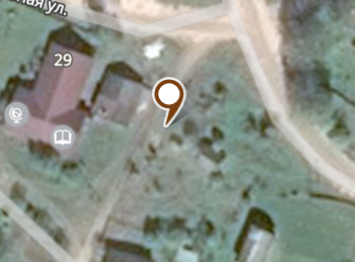 №п/пАдрес, кадастровый номер земельного участка, площадь земельного участкаСхема размещения мест (площадок)накопления ТКО, Масштаб 1:2000255Тверская обл., Осташковский городской округ,Залучьенский т/о, кладбищев д. Березовый Рядок-Залучье,кадастровый номерземельного участка 69:24:0093901X 57.308613 Y 32.787433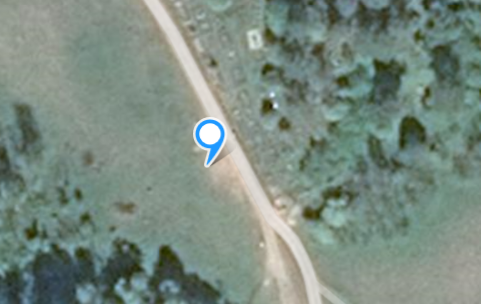 №п/пАдрес, кадастровый номер земельного участка, площадь земельного участкаСхема размещения мест (площадок)накопления ТКО, Масштаб 1:2000256Тверская обл., Осташковский городской округ,Залучьенский т/о, кладбищев д.Березовый Рядок,кадастровый номерземельного участка 69:24:0093901X 57.304841 Y 32.193510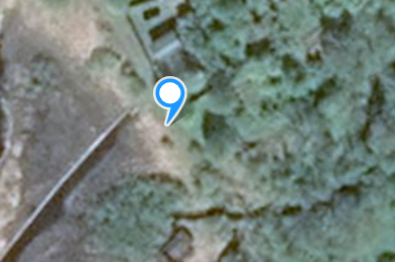 №п/пАдрес, кадастровый номер земельного участка, площадь земельного участкаСхема размещения мест (площадок)накопления ТКО, Масштаб 1:2000257Тверская обл., Осташковский городской округ,Залучьенский т/о, кладбищев д.Заозерье, кадастровый номер земельного участка 69:24:0092601X 57.406544 Y 32.842820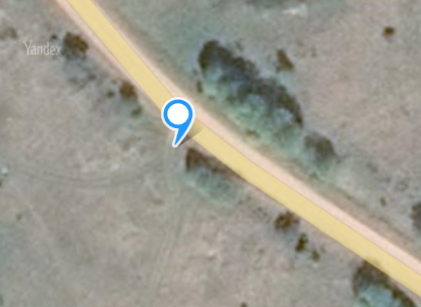 №п/пАдрес, кадастровый номер земельного участка, площадь земельного участкаСхема размещения мест (площадок)накопления ТКО, Масштаб 1:2000258Тверская обл., Осташковский городской округ,Залучьенский т/о, кладбищев д.Сосница, кадастровый номер земельного участка 69:24:0091601X 57.400126 Y 33.018698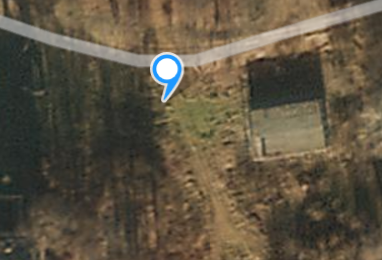 №п/пАдрес, кадастровый номер земельного участка, площадь земельного участкаСхема размещения мест (площадок)накопления ТКО, Масштаб 1:2000259Тверская обл., Осташковский городской округ,Залучьенский т/о, кладбищев д.Сосница-Овинец,кадастровый номерземельного участка 69:24:0091601X 57.407106 Y 33.009810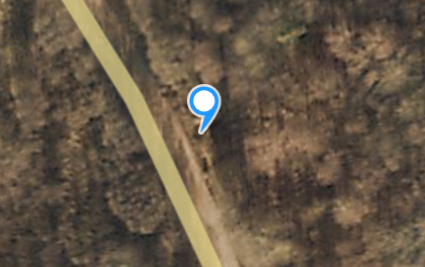 